Slon in mišSlon se je lagodno kopal in užival v mlaki sredi pragozda. Tedaj je prišla k mlaki miš in zahtevala, da se slon takoj spravi ven."Ne grem," je rekel slon. »Uživam in se ne pustim motiti.""Zahtevam, da se še ta trenutek spraviš ven," je rekla miš."Zakaj?" je vprašal slon."Povedala ti bom šele, ko boš zunaj," je odvrnila miš.»Potem pa ne grem ven,« je rekel slon. Nazadnje je le popustil. Skobacal se je iz mlake, se postavil pred miš in vprašal: "Torej, zakaj si hotela, da pridem iz vode?«"Da vidim, če nimaš morda mojih kopalk,« je rekla miš.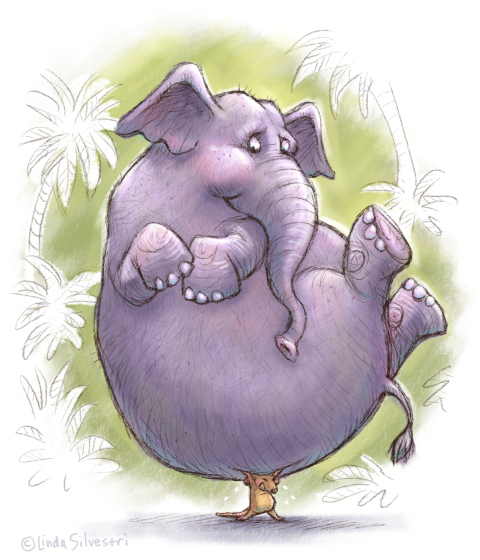 